КОНКУРСНАЯ ДОКУМЕНТАЦИЯ На выполнение работ:Разработка проектно-сметной документации с разработкой дизайн-проекта для капитального ремонта здания общежития (общей площадью 2250 кв.м.) Турткульского филиала Ташкентского государственного экономического университета                          «УТВЕРЖДАЮ»Председатель конкурсной комиссииТашкентского государственного                              экономического университета______________К. Шарипов «____» ________________2022 год         Eк конкурсной документации Порядок и критерии квалификационного отбора участников и оценки конкурсных предложений.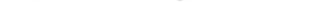 Метод оценки предложений - Бальный метод (Весовой коэффициент технико-квалификационной части: 80 %, Весовой коэффициент ценовой части: 20%).                                                                                                                                              Приложение № 1                                                  №Наименование требований и определенийТребования, предъявляемые к участникам и определенияIОбщие положения1Предмет конкурсаРазработка проектно-сметной документации с разработкой дизайн-проекта для капитального ремонта  здания общежития (общей площадью 2250 кв.м.) Турткульского филиала Ташкентского государственного экономического университета2Стартовая стоимость71 800 000 сум с учетом НДС 15%3Форма заседания конкурсной комиссии, проведения конкурса Электронная.4Организатор конкурсаТашкентский государственный экономический университет5Юридический адресРеспублика Узбекистан. 100066, г. Ташкент, ул.Ислама Каримова,496Реквизиты «Заказчика»MФ0:00014, ИНН: 200 794 448, Р/СЧ:2340 2000 3001 0000 10107Контактные лица «Заказчика»Якубов Шохрух Акмалжон ўғли- начальник отдела (секр.комиссии) +99893-540-91-40,Эшниёзов Бахтиёр-главн.инженер-+99897-432-77-608Участники конкурсаВ электронном конкурсе могут участвовать участники, соответствующие следующим критериям:наличие необходимых технических, финансовых, материальных, кадровых и других ресурсов для исполнения договора;правомочность на заключение договора;отсутствие задолженности по уплате налогов и сборов; -отсутствие ведения в отношении них процедуры банкротства; -отсутствие записи о них в Едином реестре недобросовестных исполнителей.9Язык конкурсаКонкурсное предложение и документация должны быть на русском или узбекском языках10Порядок и критерии оценкиПри вскрытии электронных предложений конкурсная комиссия проверяет наличие в нем документов и правильность их оформления.Победителем признается участник конкурса, предложивший лучшие условия исполнения договора на основе представленной информации и критериев11Прочие условияУчастник конкурса вправе получить разъяснения положений конкурсной документации. Конкурс может быть объявлен не состоявшимся: если в конкурсе принял участие один участник или никто не принял участие. В течение 5 рабочих дней со дня определения победителя направляется письменное извещение и в течение 10 дней с момента объявления победителя должны заключить договор.ПТЕХНИЧЕКАЯ ЧАСТЬУслуги (работы)1Цели использования выполняемых работ (оказываемых услуг)Данная услуга выполняется для определения стоимости капитального ремонта здания общежития Турткульского филиала ТашГЭУ с целю обеспечения надлежащего проживания студентов на время учёбы.2Место выполнения работ (оказываемых услуг)Республика Каракалпакстан, Турткульский район,  ул.Турткульская 583Требования к участнику исходя из сложности выполняемых работ (оказываемых услуг)Претендент на участие в конкурсных торгах предъявляют следующую информацию:свидетельство о регистрации в государственном реестре;информацию о финансовом состоянии;опыт работы организации в сфере не менее 3-х лет;наличие соответствующего квалифицированного персонала и технические средства для осуществления данных видов работ и обеспеченность опытным и квалифицированным персоналом;-наличие свидетельства и разрешительных документов; -предоставление информации о ранее выполненных работах; Исполнитель гарантирует наличие разрешительных документов, требуемых в соответствии с действующим законодательством, для выполнения работ.4Срок(период) начала и завершения выполнения работ (оказываемых услуг) исполнителемСрок исполнения 20 дней с момента подписания договора.IIIЦЕНОВАЯ ЧАСТЬЦены, указанные в конкурсном предложении, не должны превышать предельную стоимость и не подлежат дальнейшему изменению.Участник должен предоставить цены в конкурсном предложении как с учетом НДС, так и без учета НДС.1Предельная стоимостьРазработка проектно-сметной документации и разработкой дизайн-проекта для капитального ремонта  здания общежития (общей площадью 2250 кв.м.) Турткульского филиала Ташкентского государственного экономического университета1Предельная стоимостьПредельная стоимость – 71 800 000 сўм с учётом НДС2ИсточникфинансированияСобственные внебюджетные средства3Условия (порядок финансирования)30% предоплата, 70% оплачивается в течение 15 банковских дней после подписания Акта выполненных работ и Счет- фактуры .4Валюта платежаUZS - валюта Республики Узбекистан (Сум)5Условия гарантииВыполнение работ надлежащего качества с предоставлением всех сопутствующих документов6Срок действия конкурсного предложения и период выполнения работ1 квартал 2022 года7Количества лотов1 (один)№КритерийОценка, балловПримечаниеТехнико-квалификационная частьIКритерий №1.Общая информация об участнике.10Участник должен предоставить общую информацию о компании: банковские реквизиты, юридические адреса, номер и дата регистрации, информация об учредителях и бенефициарах (ИНН и Ф.И.О. учредителей).2Критерий №2.Финансовая устойчивость. Предоставление финансовых результатов предприятия за последние три года10Оценка проводится по представленным бухгалтерским отчетам.При положительном финансовом результате предприятия за последние три года присваивается - 20 баллов, при отрицательном -0 баллов.Обязательность: Критично.3Критерий №3.Наличие свидетельства,лицензии, сертификатов и разрешительных документов, необходимых для выполнения работ (оказания услуг)10Оценка проводится на основании предоставленной в конкурсном предложении.Максимальные баллы присваиваются претенденту с наилучшими показателями и наличием свидетельства аккредитации на данный вид деятельности -20 баллов. Обязательность: Критично.4Критерий №4.Трудовые ресурсы и опыт работы.Обеспеченность опытным и квалифицированным персоналом.Общий опыт работы, отзывы о выполненных работах.10Оценка проводится на основании информации, предоставленной в конкурсном предложении (предоставление документов, подтверждающих фактическое наличие указанных сотрудников, стаж их работы, квалификацию, информацию об опыте работы на энергетических предприятиях). Максимальные баллы присваиваются претенденту с наилучшими показателями и опытом работы не менее 3 лет по профилю -20 баллов. Обязательность: Критично.5Ценовое предложение20Оценка = (Минимальное предложение / Оцениваемое предложение) *вес категории. Не является главным оцениваемым критерием.